НАРУЧИЛАЦКЛИНИЧКИ  ЦЕНТАР ВОЈВОДИНЕул. Хајдук Вељкова бр. 1, Нови Сад(www.kcv.rs)ОБАВЕШТЕЊЕ О ЗАКЉУЧЕНОМ УГОВОРУ У  ПОСТУПКУ ЈАВНЕ НАБАВКЕ БРОЈ 34-16-O, партија 5Врста наручиоца: ЗДРАВСТВОВрста предмета: Опис предмета набавке, назив и ознака из општег речника набавке: Набавка нерегистрованих лекова са Д Листе лекова за потребе Клиничког центра Војводине - Noradrenalin - 1mg/1ml33600000 – фармацеутски производиУговорена вредност: без ПДВ-а  3.028.760,00 динара, односно  3.331.636,00 динара са ПДВ-омКритеријум за доделу уговора: Најнижа понуђена цена. Број примљених понуда: 3Понуђена цена: Највиша:  3.047.800,00  динараНајнижа:  2.853.200,00 динараПонуђена цена код прихваљивих понуда:Највиша:   3.047.800,00 динара Најнижа:   3.028.760,00 динараДатум доношења одлуке о додели уговора: 24.03.2016.Датум закључења уговора: 12.07.2016.Основни подаци о добављачу:„Uni-Chem“ d.о.о., ул. Страхињића Бана бр. 44, Београд Период важења уговора: до дана у којем добављач у целости испоручи наручиоцу добра која су предмет овог уговора у максималној вредности до износа из члана 2. овог уговора, односно најдуже годину дана од дана закључења овог уговора.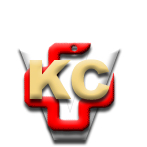 КЛИНИЧКИ ЦЕНТАР ВОЈВОДИНЕ21000 Нови Сад, Хајдук Вељка 1, Србија,телефон: + 381 21 487 22 05; 487 22 17; фаx : + 381 21 487 22 04; 487 22 16www.kcv.rs, e-mail: uprava@kcv.rs, ПИБ:101696893